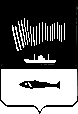 АДМИНИСТРАЦИЯ  ГОРОДА  МУРМАНСКАП О С Т А Н О В Л Е Н И Е14.06.2012                                                           					№ 1326О внесении изменений в постановление администрации города Мурманска от 13.01.2009  № 20 «Об особенностях отчуждения недвижимого имущества, находящегося в собственности муниципального образования город Мурманск и арендуемого субъектами малого и среднего предпринимательства»  (в ред. постановления от 21.04.2009 № 69)В целях приведения в соответствие с нормами действующего законодательства,  в соответствии с Федеральным законом от 17.07.2009 
№ 149-ФЗ «О внесении изменений в Федеральный закон «Об особенностях отчуждения недвижимого имущества, находящегося в государственной собственности субъектов Российской Федерации или в муниципальной собственности и арендуемого субъектами малого и среднего предпринимательства, и о внесении изменений в отдельные законодательные акты Российской Федерации», Уставом муниципального образования город Мурманск п о с т а н о в л я ю:Внести следующие изменения в постановление администрации города Мурманска от 13.01.2009 № 20 «Об особенностях отчуждения недвижимого имущества, находящегося в собственности муниципального образования город Мурманск и арендуемого субъектами малого и среднего предпринимательства» (в ред. постановления от 21.04.2009 № 69):1.1. Наименование постановления изложить в следующей редакции:«Об утверждении форм документов, применяемых в ходе реализации Федерального закона от 22.07.2008 № 159-ФЗ «Об особенностях отчуждения недвижимого имущества, находящегося в государственной собственности субъектов Российской Федерации или в муниципальной собственности и арендуемого субъектами малого и среднего предпринимательства, и о внесении изменений в отдельные законодательные акты Российской Федерации», и перечня необходимых документов для зачета стоимости неотделимых улучшений имущества в счет оплаты приобретаемого недвижимого имущества, находящегося в собственности муниципального образования город Мурманск и арендуемого субъектами малого и среднего предпринимательства».Пункты 1, 2, 6, 8 исключить.Пункты 3, 4, 5, 7 считать соответственно пунктами 1, 2, 3, 4, пункты 9,10 считать соответственно пунктами 6, 7.Пункт 3 изложить в следующей редакции:«3. Утвердить форму договора купли-продажи недвижимого имущества (приложение № 2).».1.5. Дополнить новым пунктом 5 следующего содержания:«5. Мурманским муниципальным унитарным предприятиям, которые приняли решение о совершении сделки, направленной на возмездное отчуждение недвижимого имущества, принадлежащего им на праве хозяйственного ведения и арендуемого лицом, отвечающим установленным действующим законодательством требованиям, а также получили согласие Совета депутатов города Мурманска на отчуждение этого имущества, пользоваться формами и руководствоваться нормами, установленными настоящим постановлением.».2. Исключить приложение № 3 к постановлению администрации города Мурманска от 13.01.2009 № 20 «Об особенностях отчуждения недвижимого имущества, находящегося в собственности муниципального образования город Мурманск и арендуемого субъектами малого и среднего предпринимательства» (в ред. постановления от 21.04.2009 № 69).3. Редакции газеты «Вечерний Мурманск» (Червякова Н.Г.) опубликовать настоящее постановление.4. Настоящее постановление вступает в силу со дня официального опубликования и в отношении пункта 1.2 распространяется на правоотношения, возникшие с 13.01.2009.5. Контроль за выполнением  настоящего постановления возложить на заместителя главы администрации города Мурманска Соколова М.Ю.Глава администрациигорода Мурманска                                                                                А.И. Сысоев 